Центр развития дополнительного образования ГАУ ДПО ИРОМетодические рекомендациипо коррекции и разработке дополнительных общеобразовательных программ педагогов дополнительного образованияСодержание:Требования, предъявляемые к дополнительной общеобразовательной программе.Алгоритм разработки дополнительной общеразвивающей программы.Особенности разработки адаптированной дополнительной общеобразовательной программы (для детей с особыми возможностями здоровья). Особенности разработки индивидуального учебного плана для детей с особыми образовательными потребностями направленного на углубленное освоение содержания, творческое развитие. Экспертные карты для оценки качества разработанной программы.Требования, предъявляемые к дополнительной общеобразовательной программе.Постановление от 28 сентября 2020 года N 28  Об утверждении санитарных правил СП 2.4.3648-20 "Санитарно-эпидемиологические требования к организациям воспитания и обучения, отдыха и оздоровления детей и молодежи".  -  Настоящие санитарные правила (далее - Правила) направлены на охрану здоровья детей и молодежи, предотвращение инфекционных, массовых неинфекционных заболеваний (отравлений) и устанавливают санитарно-эпидемиологические требования к обеспечению безопасных условий образовательной деятельности, оказания услуг по воспитанию и обучению, спортивной подготовке, уходу и присмотру за детьми, включая требования к организации проведения временного досуга детей в помещениях (специально выделенных местах), устроенных в торговых, культурно-досуговых центрах, аэропортах, железнодорожных вокзалах и иных объектах нежилого назначения, отдыху и оздоровлению, предоставлению мест временного проживания, социальных услуг для детей, а также к условиям проведения спортивных, художественных и культурно-массовых мероприятий с участием детей и молодежи и определяют санитарно-противоэпидемические (профилактические) меры при организации перевозок организованных групп детей железнодорожным транспортом.Федеральный закон Российской Федерации от 29 декабря 2012 г. N 273-ФЗ "Об образовании в Российской Федерации":Статья 2. Основные понятия, используемые в настоящем Федеральном законе14) дополнительное образование - вид образования, который направлен на всестороннее удовлетворение образовательных потребностей человека в интеллектуальном, духовно-нравственном, физическом и (или) профессиональном совершенствовании и не сопровождается повышением уровня образования;23) индивидуальный учебный план - учебный план, обеспечивающий освоение образовательной программы на основе индивидуализации ее содержания с учетом особенностей и образовательных потребностей конкретного обучающегося;25) направленность (профиль) образования - ориентация образовательной программы на конкретные области знания и (или) виды деятельности, определяющая ее предметно-тематическое содержание, преобладающие виды учебной деятельности обучающегося и требования к результатам освоения образовательной программы;26) средства обучения и воспитания - приборы, оборудование, включая спортивное оборудование и инвентарь, инструменты (в том числе музыкальные), учебно-наглядные пособия, компьютеры, информационно-телекоммуникационные сети, аппаратно-программные и аудиовизуальные средства, печатные и электронные образовательные и информационные ресурсы и иные материальные объекты, необходимые для организации образовательной деятельности;27) инклюзивное образование - обеспечение равного доступа к образованию для всех обучающихся с учетом разнообразия особых образовательных потребностей и индивидуальных возможностей;28) адаптированная образовательная программа - образовательная программа, адаптированная для обучения лиц с ограниченными возможностями здоровья с учетом особенностей их психофизического развития, индивидуальных возможностей и при необходимости обеспечивающая коррекцию нарушений развития и социальную адаптацию указанных лиц;29) качество образования - комплексная характеристика образовательной деятельности и подготовки обучающегося, выражающая степень их соответствия федеральным государственным образовательным стандартам, образовательным стандартам, федеральным государственным требованиям и (или) потребностям физического или юридического лица, в интересах которого осуществляется образовательная деятельность, в том числе степень достижения планируемых результатов образовательной программы;Статья 12. Образовательные программы4. К дополнительным образовательным программам относятся:1) дополнительные общеобразовательные программы - дополнительные общеразвивающие программы, дополнительные предпрофессиональные программы;2) дополнительные профессиональные программы - программы повышения квалификации, программы профессиональной переподготовки.5. Образовательные программы самостоятельно разрабатываются и утверждаются организацией, осуществляющей образовательную деятельность, если настоящим Федеральным законом не установлено иное.Статья 13. Общие требования к реализации образовательных программ1. Образовательные программы реализуются организацией, осуществляющей образовательную деятельность, как самостоятельно, так и посредством сетевых форм их реализации.2. При реализации образовательных программ используются различные образовательные технологии, в том числе дистанционные образовательные технологии, электронное обучение.Статья 75. Дополнительное образование детей и взрослых1. Дополнительное образование детей и взрослых направлено на формирование и развитие творческих способностей детей и взрослых, удовлетворение их индивидуальных потребностей в интеллектуальном, нравственном и физическом совершенствовании, формирование культуры здорового и безопасного образа жизни, укрепление здоровья, а также на организацию их свободного времени. Дополнительное образование детей обеспечивает их адаптацию к жизни в обществе, профессиональную ориентацию, а также выявление и поддержку детей, проявивших выдающиеся способности. Дополнительные общеобразовательные программы для детей должны учитывать возрастные и индивидуальные особенности детей.2. Дополнительные общеобразовательные программы подразделяются на общеразвивающие и предпрофессиональные программы. Дополнительные общеразвивающие программы реализуются как для детей, так и для взрослых. Дополнительные предпрофессиональные программы в сфере искусств, физической культуры и спорта реализуются для детей.3. К освоению дополнительных общеобразовательных программ допускаются любые лица без предъявления требований к уровню образования, если иное не обусловлено спецификой реализуемой образовательной программы.4. Содержание дополнительных общеразвивающих программ и сроки обучения по ним определяются образовательной программой, разработанной и утвержденной организацией, осуществляющей образовательную деятельность. Содержание дополнительных предпрофессиональных программ определяется образовательной программой, разработанной и утвержденной организацией, осуществляющей образовательную деятельность, в соответствии с федеральными государственными требованиями.Приказ Министерства просвещения РФ от 9 ноября 2018 г. N 196 “Об утверждении Порядка организации и осуществления образовательной деятельности по дополнительным общеобразовательным программам”П.3. Образовательная деятельность по дополнительным общеобразовательным программам должна быть направлена на:формирование и развитие творческих способностей обучающихся;удовлетворение индивидуальных потребностей обучающихся в интеллектуальном, нравственном, художественно-эстетическом развитии, а также в занятиях физической культурой и спортом;формирование культуры здорового и безопасного образа жизни;обеспечение духовно-нравственного, гражданско-патриотического, военно-патриотического, трудового воспитания обучающихся;выявление, развитие и поддержку талантливых обучающихся, а также лиц, проявивших выдающиеся способности;профессиональную ориентацию обучающихся;создание и обеспечение необходимых условий для личностного развития, профессионального самоопределения и творческого труда обучающихся;подготовку спортивного резерва и спортсменов высокого класса в соответствии с федеральными стандартами спортивной подготовки, в том числе из числа обучающихся с ограниченными возможностями здоровья, детей-инвалидов и инвалидов;социализацию и адаптацию обучающихся к жизни в обществе;формирование общей культуры обучающихся;удовлетворение иных образовательных потребностей и интересов обучающихся, не противоречащих законодательству Российской Федерации, осуществляемых за пределами федеральных государственных образовательных стандартов и федеральных государственных требований.П. 7. Организации, осуществляющие образовательную деятельность, организуют образовательный процесс в соответствии с индивидуальными учебными планами в объединениях по интересам, сформированных в группы обучающихся одного возраста или разных возрастных категорий (разновозрастные группы), являющиеся основным составом объединения (например, клубы, секции, кружки, лаборатории, студии, оркестры, творческие коллективы, ансамбли, театры, мастерские, школы) (далее - объединения), а также индивидуально.П. 8. Обучение по индивидуальному учебному плану, в том числе ускоренное обучение, в пределах осваиваемой дополнительной общеобразовательной программы осуществляется в порядке, установленном локальными нормативными актами организации, осуществляющей образовательную деятельность3.П. 9. Занятия в объединениях могут проводиться по дополнительным общеобразовательным программам различной направленности (технической, естественнонаучной, физкультурно-спортивной, художественной, туристско-краеведческой, социально-педагогической).Занятия в объединениях могут проводиться по группам, индивидуально или всем составом объединения.Допускается сочетание различных форм получения образования и форм обучения4. Формы обучения по дополнительным общеобразовательным программам определяются организацией, осуществляющей образовательную деятельность, самостоятельно, если иное не установлено законодательством Российской Федерации.П. 19. Для обучающихся с ограниченными возможностями здоровья, детей-инвалидов и инвалидов организации, осуществляющие образовательную деятельность, организуют образовательный процесс по адаптированным дополнительным общеобразовательным программам с учетом особенностей психофизического развития указанных категорий обучающихся.III Дополнительная общеразвивающая программа – это образовательная программа, следовательно, данная программа должна отражать: комплекс основных характеристик программы: (объем, содержание программы; планируемые результаты освоения программы)комплекс организационно-педагогических условий: (учебный план; формы промежуточной аттестации; календарный учебный график; оценочные материалы; методические материалы); иные компоненты: (условия реализации программы; перечень литературы; календарный учебно-тематический план при отсутствии учебных модулей, курсов, дисциплин; и т.д.);рабочие программы учебных модулей, курсов, дисциплин (при наличии). Содержание дополнительной общеразвивающей программы:	1 Комплекс основных характеристик Титульный лист (приложение 1)Пояснительная запискаЦели и задачи программыПланируемые результатыУчебный	 план (приложение 2)Содержание программыОрганизационно-педагогические условияФормы аттестацииОценочные материалыМетодические материалыУсловия реализации программыКалендарно-учебный график (приложение 3)Список литературыАлгоритм разработки дополнительной общеразвивающей программы.Шаг 1. Замысел программы.Замысел программы, это общее представление об образовательной деятельности, которую Вы планируете организовать. Рекомендуем поразмышлять над следующими вопросами:Кого и чему я собираюсь научить? Каков будет образовательный результат?Каковы ценности и смыслы полученных знаний, умений для детей? Как они согласуются с потребностями и особенностями возраста?Каким может быть срок освоения предлагаемого материала?За счет чего может быть достигнут образовательный результат?В завершении данного этапа у Вас должно сложиться четкое представление о направленности программы; конкретных областях знания и (или) видов деятельности, определяющих предметно-тематическое содержание программы; адресате (возраст обучающихся) программы; объеме, сроке освоения программыШаг 2. Определение значимости и актуальности программы.Значимость и актуальность программы, определяется через анализ потребности в конкретных областях знания и (или) видов деятельности, которые Вы планируете организовать. Обоснование актуальности программы проводится на основе:- анализа социально-экономической ситуации и вызовов системе образования и социализации человека с выделением существующих проблем и обоснованием вклада реализации предлагаемой программы дополнительного образования детей в их решение; - выделения нормативно правовых документов (государственных и ведомственных), регламентирующих образовательный процесс по разрабатываемой программе;- учета конкретного социального заказа потребителей услуг ДОД (следует обратиться к анализу потребностей конкретной категории детей и родителей в реализации данной программы и сопроводить обоснование соответствия программы запросу потребителей данными проведенных исследований и опросов).В завершении данного этапа у Вас формулируется перечень документов, составляющих основу для разработки программы и обоснование потребности в конкретных областях знания и (или) видов деятельности, для обучающихся конкретной возрастной группы.Шаг 3. Заполнения шаблона, позволяющего выстроить логику изложения дополнительной общеразвивающей программы.Для выстраивания логики изложения программы предлагаем заполнить следующую таблицу:В формулировке цели Программы фактически должен прослеживаться ожидаемый результат по итогам реализации ПрограммыПредполагаемый результат образовательного процесса, к которому должны быть направлены все усилия педагога и детей.Формулировка цели должна отражать позитивное изменение личности ребёнка, а не то, чему его хотят научить. При формулировке цели обратите внимание на раздел Требований: «Содержание образовательных программ должно быть направлено на…», это поможет Вам грамотно определить цель реализации программы. Цели могут быть направлены: - на развитие обучающегося в целом; - на развитие определенных способностей обучающегося; - на обеспечение каждому обучающемуся требуемого уровня образования; - на формирование у каждого обучающегося умений и потребности самостоятельно пополнять свои знания, умения, навыки; - на воспитание обучающихся в соответствии с высокими моральными ценностями; - на формирование общечеловеческих нравственных ценностных ориентаций, самосознания, общественно-ценных личностных качеств; обеспечение гармоничного эстетического и физического развития; выработку навыков здорового образа жизни; - на обучение обучающихся трудовым навыкам, приемам самостоятельной работы, коллективному взаимодействию, взаимопомощи, формирование культуры и пр. Для написания формулировки цели педагог может использовать существительные: - создание, развитие, обеспечение, приобщение, профилактика, укрепление, взаимодействие, формирование и др.Пример: Эстетическое воспитание и формирование высоких духовных качеств юного поколения средствами вокального искусства. Формирование нравственной и творческой личности через овладение русской народной манерой исполнения песенного репертуара. Формирование общей культуры личности, привитие обучающимся этических и нравственных норм поведения через знакомство с правилами этикета. Формирование интереса к хоровой культуре у обучающихся и подростков. Укрепление психического и физического здоровья обучающихся через занятия мотоспортом. Развитие мотивации обучающегося к познанию и творчеству через его увлечение историческим краеведением, историей родного края. Приобщение обучающихся к общечеловеческим ценностям через занятия общественными науками. Развитие личности обучающегося, способного к творческому самовыражению через овладение основами хореографии. Реализация интересов обучающихся в познании и техническом творчестве через занятия авиа-моделированием. Задача – это то, что требует выполнения, разрешения. Задачи программы – это пути, способы поэтапного достижения цели, т.е. тактика педагогических действий. Задачи Программы – конкретные «шаги» по достижению цели. Постановка задач отвечает на вопрос «Что нужно сделать?» для достижения цели. В задачах Программы должны быть отражены все содержательные направления образовательной деятельности – образовательные, воспитывающие, развивающие.Задачи- Образовательные (предметные), то есть отвечающие на вопрос, что узнает, в чем разберется, какие представления получит, чем овладеет, чему научится обучающийся, освоив программу;- метапредметные (развивающие), то есть связанные с развитием творческих способностей, возможностей, внимания, памяти, мышления, воображения, речи, волевых качеств и т.д. и указывать на развитие ключевых компетентностей, на которые будет делаться упор при обучении;- личностные (воспитательные), то есть отвечающие на вопрос, какие ценностные ориентиры, отношения, личностные качества будут сформированы у обучающихся.Формулировать задачи следует в едином ключе, придерживаясь во всех формулировках одной грамматической формы:Глаголы: способствовать, развивать, приобщать, воспитывать, обучить, сформировать, обеспечить, поддержать, расширить, углубить, познакомить, предоставить возможность и т.д.Существительные: помощь, развитие, приобщение, воспитание, обучение, формирование, обеспечение, поддержка, расширение, углубление, знакомство, предоставление возможности и т.д.Пример:  Личностные (воспитательные) задачи 1.	Сформировать гражданскую позицию, патриотизм. 2.	Воспитать чувство товарищества, чувство личной ответственности. 3.	Воспитать нравственные качества по отношению к окружающим (доброжелательность, чувство товарищества, толерантность и т.д.). 4.	Воспитать и развить художественный вкус и уважение к литературе и чтению. 5.	Приобщить обучающегося к здоровому образу жизни и гармонии тела. Метапредметные (Развивающие) задачи 1.	Развитие умения думать, умения исследовать, умения общаться, умения взаимодействовать, умения доводить дело до конца и т.д. 2.	Развитие артистических, эмоциональных качеств у обучающихся средствами вокальных занятий. 3.	Развитие артистических способностей. 4.	Развитие координации, гибкости, пластики, общей физической выносливости. 5.	Развитие внимательности и наблюдательности, творческого воображения и фантазии через этюды, шарады, упражнения. 6.	Развитие умения думать, умения исследовать, умения общаться, умения взаимодействовать, умения доводить дело до конца и т.д. Образовательные (предметные) задачи 1.	Способствовать овладению обучающимися русской народной певческой манерой исполнения. 2.	Обучить навыкам танцевального мастерства. 3.	Формировать музыкально-ритмические навыки. 4.	Научить правильному дыханию. 5.	Сформировать начальные навыки актерского мастерства. 6.	Сформировать систему знаний, умений, навыков по основам хореографии.Планируемые результаты освоения Программы Планируемый результат – это конкретная характеристика знаний, умений и навыков, компетенций которыми овладеет обучающийся. Планируемый результат должен соотноситься с целью и задачами обучения, развития, воспитания. Если в задачах прописано «научить выразительному чтению», то в результатах должно быть «обучающийся научится выразительно читать». Педагог должен иметь четкое представление о том, каких результатов добьются обучающиеся на разных этапах освоения данной программыОсвоение дополнительной общеразвивающей программы МБУДО г. Иркутска ДДТ№3, в том числе отдельной части или всего объема учебного предмета, курса, дисциплины (модуля) программы, сопровождается текущем контролем и промежуточной аттестацией обучающихся, проводимой в формах, определенных данной дополнительной общеразвивающей программой. В методичку Планируемые результаты формулируются с учетом цели, задач и содержания программы, определяют основные знания, умения, навыки: личностные (воспитательные), метапредметные (развивающие), предметные (образовательные) результаты, приобретаемые обучающимися в процессе изучения программы. Результаты образовательного процесса необходимо четко сформулировать по каждому	году	обучения,	а также описать методику их выявления (тесты, проверочные задания, творческие работы, зачеты и экзамены) и методы педагогического наблюдения. Для дошкольников планируемые результаты определяются по целевым ориентирам (ФГОС ДО - 4.6).Планируемыми результатами для обучающихся с ограниченными возможностями здоровья (ОВЗ) являются базовые учебные действия (БУД).Личностные результаты включают готовность и способность обучающихся к саморазвитию и личностному самоопределению, могут быть представлены следующими компонентами: мотивационно-ценностным (потребность в самореализации, саморазвитии, самосовершенствовании, мотивация достижения, ценностные ориентации); когнитивным (знания, рефлексия деятельности); операциональным (умения, навыки); эмоционально-волевым (уровень притязаний, самооценка, эмоциональное отношение к достижению, волевые усилия).Метапредметные результаты означают усвоенные обучающимися способы деятельности, применяемые ими как в рамках образовательного процесса, так и при решении реальных жизненных ситуаций; могут быть представлены в виде совокупности способов универсальных учебных действий и коммуникативных навыков, которые обеспечивают способность обучающихся к самостоятельному усвоению новых знаний и умений.Предметные результаты содержат в себе систему основных элементов знаний, которая формируется через освоение учебного материала, и систему формируемых действий, которые преломляются через специфику предмета направлены на их применение и преобразование; могут включать: теоретические знания по программе; практические умения, предусмотренные программой.Оценка образовательных результатов, обучающихся по дополнительной общеразвивающей программе должна носить вариативный характер.  Инструменты оценки достижений обучающихся должны способствовать росту их самооценки и познавательных интересов в дополнительном образовании, а также диагностировать мотивацию достижений личности Результаты обучения Пример: По окончании первого года обучения, учащиеся будут: - знать /понимать, иметь представление;- уметь /владеть способами и др. (обязательное поле);Пример: К концу первого (второго, третьего...) года обучения обучающийся: - будет знать - будет уметь - будет иметь представление - будет стремиться - будет обучен - овладеет понятиями - получит навыки - расширит представления - научится делать К концу первого (второго, третьего...) года обучения у обучающегося: будет сформирована устойчивая потребность - будут воспитаны морально-волевые и нравственные качества - будет развита устойчивая потребность к самообразованию - будет сформирована активная жизненная позиция - будут развиты творческие способности - будет воспитано уважение к нормамОбучающиеся студии «Флорадизайн» в результате изучения основ художественного изображения и фитодизайна будут знать:  правила техники безопасности, требования к организации рабочего места;  свойства и особенности различных природных и художественных материалов, техники работы с ними;  смысловую связь элементов; будут уметь:  пользоваться инструментами, материалами, приспособлениями;  умело сочетать различные материалы для реализации творческого замысла;  использовать цвет, как средство передачи настроения, состояния, выделения главного;  использовать различные по характеру линии для передачи наибольшей выразительности образа;  применять цветовой и тоновый контраст, контраст величин, контраст динамики и спокойствия;  владеть средствами выразительности;  передавать пространственное положение объектов;  составлять композиции на заданную тему из природных и художественных материалов;  изготавливать цветы и растения из ткани, максимально приближенные к натуральным по форме и окраске; у них будут развиты:  образное мышление при создании ярких, выразительных образов;  воображение, творческая активность, фантазия, метафоричность;  свободное владение понятийным аппаратом (симметрия, гармония, колорит, контраст, нюанс, ритм, символ, знак, стилизация);  умение анализировать, давать оценку;  самостоятельность в создании новых оригинальных образов; будут обладать следующими качествами:  самостоятельно мышление, умение отстаивать своё мнение;  ответственное отношение к учению и общественно-полезному труду;  владение культурой речи и культурой общения со сверстниками и взрослыми;  потребность в самообразовании, дальнейшем развитии профессиональных умений и навыков в области декоративно-прикладного творчества;  самокритичность в оценке своих творческих и профессиональных способностей;  умение воспринимать прекрасное в жизни и в искусстве;  любовь и уважение к национальному искусству, бережное сохранение традиций своего народа.Формы и методы оценки планируемых результатов освоения программы В данном подразделе следует указать методы отслеживания успешности овладения обучающимися содержания программы. Возможно использование следующих методов отслеживания результативности: педагогическое наблюдение; педагогический анализ результатов анкетирования, тестирования, зачётов, взаимозачётов, опросов, выполнения обучающимися диагностических заданий, участия обучающихся в мероприятиях (концертах, викторинах, соревнованиях, спектаклях), защиты проектов, решения задач поискового характера, активности обучающихся на занятиях и т.п.; мониторинг. Для отслеживания результативности можно использовать:Некоторые формы подведения итогов – например: опрос, зачет, экзамен, олимпиада, игра-испытание, взаимозачет, эссе контрольное занятие, концерт, самостоятельная работа, выставка, защита рефератов, конкурс, открытое занятие для родителей, соревнование, презентация творческих работ, самоанализ, коллективный анализ работ, отзыв, коллективная рефлексия и др.Показатели и критерии оценивания. Пример:Промежуточная и итоговая диагностикаУровень ЗУН: В – высокий; С - средний; Н – низкий Материалы для оцениванияТестовые материалы, задания, содержание практических работ.Шаг 4. Составить учебный план, календарно-тематическое планирование и содержание программы.Учебный план содержит название разделов программы, количество часов, отведённых на изучение разделов, в том числе количество теоретических и практических часов;Учебный план (один из вариантов) 1.Программа без учебных модулей на 1 год обучения Примечание.  Количество часов указывается на раздел, на каждую тему раздела в каждом из вариантов учебного плана 2. Программа без учебных модулей на 2 и более лет обучения год обучения год обучения 3. Программа с учётом учебных модулей Содержание программы – реферативное описание разделов и тем программы на весь период обучения в соответствии с последовательностью, заданной учебным планом, включая описание теоретической и практической частей, соответствующих каждой теме. Рекомендуется указать количество часов на раздел, тему.  Материал следует излагать назывными предложениями. Содержание каждого года обучения целесообразно оформлять отдельно. Шаг 5. Определить основные формы, методы и технологии, применяемые для реализации дополнительной образовательной программы и включить во все программы проектную технологию, как основную технологию системно-деятельностного подхода.В разделе методическое обеспечение рекомендуется представить: - обеспечение программы методическими видами продукции: разработки игр, бесед, экскурсий, конкурсов, викторин и др.; - дидактический материал: раздаточный материал, инструкционные и технологические карты, задания, упражнения, образцы изделий и др.; - методики по исследовательской работе, тематика опытнической или исследовательской работы; - методы обучения: словесный, наглядный, практический; объяснительно-иллюстративный, репродуктивный, частично - поисковый, исследовательский, проблемный; игровой, дискуссионный, проектный и др.; - формы обучения и виды занятий: лекции, практические и семинарские занятия, лабораторные работы, круглые столы, мастер-классы, др.; - групповые и (или) индивидуальные методы обучения; - педагогические технологии; - алгоритм учебного занятия – краткое описание структуры занятия и его этапов; - воспитательный компонент программы, в т.ч. организация и проведение массового мероприятия; - план и методика проведения родительских собраний; - сценарные планы, другое; - другие методические материалы. Шаг 6. Оформить программу в соответствии с методическими рекомендациями о дополнительной общеразвивающей программе Центра развития дополнительного образования ГАУ ДПО ИРОШаг 7. Провести нормативную экспертизу разработанной программы на соответствие требованиям «Положения о дополнительной общеразвивающей программе»Особенности разработки адаптированной дополнительной общеобразовательной программы (для детей с особыми возможностями здоровья).Приказ Министерства просвещения РФ от 9 ноября 2018 г. N 196 “Об утверждении Порядка организации и осуществления образовательной деятельности по дополнительным общеобразовательным программам”П. 19. Для обучающихся с ограниченными возможностями здоровья, детей-инвалидов и инвалидов организации, осуществляющие образовательную деятельность, организуют образовательный процесс по дополнительным общеобразовательным программам с учетом особенностей психофизического развития указанных категорий обучающихся.Организации, осуществляющие образовательную деятельность, должны создать специальные условия, без которых невозможно или затруднено освоение дополнительных общеобразовательных программ указанными категориями обучающихся в соответствии с заключением психолого-медико-педагогической комиссии.Под специальными условиями для получения дополнительного образования обучающимися с ограниченными возможностями здоровья, детьми-инвалидами и инвалидами понимаются условия обучения, воспитания и развития таких обучающихся, включающие в себя использование специальных образовательных программ и методов обучения и воспитания, специальных учебников, учебных пособий и дидактических материалов, специальных технических средств обучения коллективного и индивидуального пользования, предоставление услуг ассистента (помощника), оказывающего обучающимся необходимую техническую помощь, проведение групповых и индивидуальных коррекционных занятий, обеспечение доступа в здания организаций, осуществляющих образовательную деятельность, и другие условия, без которых невозможно или затруднено освоение образовательных программ обучающимися с ограниченными возможностями здоровья13.Сроки обучения по дополнительным общеразвивающим программам и дополнительным предпрофессиональным программам для обучающихся с ограниченными возможностями здоровья, детей-инвалидов и инвалидов могут быть увеличены с учетом особенностей их психофизического развития в соответствии с заключением психолого-медико-педагогической комиссии для обучающихся с ограниченными возможностями здоровья, детей-инвалидов и инвалидов.П. 20. В целях доступности получения дополнительного образования обучающимися с ограниченными возможностями здоровья, детьми-инвалидами и инвалидами организации, осуществляющие образовательную деятельность, обеспечивают:а) для обучающихся с ограниченными возможностями здоровья по зрению;адаптацию официальных сайтов организаций, осуществляющих образовательную деятельность, в информационно-телекоммуникационной сети "Интернет" с учетом особых потребностей инвалидов по зрению с приведением их к международному стандарту доступности веб-контента и веб-сервисов (WCAG);размещение в доступных для обучающихся, являющихся слепыми или слабовидящими, местах и в адаптированной форме (с учетом их особых потребностей) справочной информации о расписании лекций, учебных занятий (должна быть выполнена крупным (высота прописных букв не менее 7,5 см) рельефно-контрастным шрифтом (на белом или желтом фоне) и продублирована шрифтом Брайля);присутствие ассистента, оказывающего обучающемуся необходимую помощь;выпуск альтернативных форматов печатных материалов (крупный шрифт или аудиофайлы);доступ обучающегося, являющегося слепым и использующего собаку-поводыря, к зданию организации, осуществляющей образовательную деятельность, располагающему местом для размещения собаки-поводыря в часы обучения самого обучающегося;б) для обучающихся с ограниченными возможностями здоровья по слуху: дублирование звуковой справочной информации о расписании учебных занятий визуальной (установка мониторов с возможностью трансляции субтитров (мониторы, их размеры и количество необходимо определять с учетом размеров помещения);предоставление надлежащих звуковых средств воспроизведения информации;в) для обучающихся, имеющих нарушения опорно-двигательного аппарата, материально-технические условия, предусматривающие возможность беспрепятственного доступа обучающихся в учебные помещения, столовые, туалетные и другие помещения организации, осуществляющей образовательную деятельность, а также их пребывания в указанных помещениях (наличие пандусов, поручней, расширенных дверных проемов, лифтов, локальное понижение стоек-барьеров до высоты не более 0,8 м; наличие специальных кресел и других приспособлений).П. 21. Численный состав объединения может быть уменьшен при включении в него обучающихся с ограниченными возможностями здоровья и (или) детей-инвалидов, инвалидов.Численность обучающихся с ограниченными возможностями здоровья, детей инвалидов и инвалидов в учебной группе устанавливается до 15 человек.Занятия в объединениях с обучающимися с ограниченными возможностями здоровья, детьми-инвалидами и инвалидами могут быть организованы как совместно с другими обучающимися, так и в отдельных классах, группах или в организациях, осуществляющих образовательную деятельность.С обучающимися с ограниченными возможностями здоровья, детьми-инвалидами и инвалидами может проводиться индивидуальная работа как в организации, осуществляющей образовательную деятельность, так и по месту жительства.П. 22. Содержание дополнительного образования детей и условия организации обучения и воспитания обучающихся с ограниченными возможностями здоровья, детей-инвалидов и инвалидов определяются адаптированной образовательной программой.Обучение по дополнительным общеобразовательным программам обучающихся с ограниченными возможностями здоровья, детей-инвалидов и инвалидов осуществляется организацией, осуществляющей образовательную деятельность, с учетом особенностей психофизического развития, индивидуальных возможностей и состояния здоровья таких обучающихся.Образовательная деятельность обучающихся с ограниченными возможностями здоровья по дополнительным общеобразовательным программам может осуществляться на основе дополнительных общеобразовательных программ, адаптированных при необходимости для обучения указанных обучающихся, с привлечением специалистов в области коррекционной педагогики, а также педагогических работников, освоивших соответствующую программу профессиональной переподготовки.П. 23. При реализации дополнительных общеобразовательных программ обучающимся с ограниченными возможностями здоровья, детям-инвалидам и инвалидам предоставляются бесплатно специальные учебники и учебные пособия, иная учебная литература, а также услуги сурдопереводчиков и тифлосурдопереводчиков15.С учетом особых потребностей обучающихся с ограниченными возможностями здоровья, детей инвалидов и инвалидов организациями, осуществляющими образовательную деятельность, обеспечивается предоставление учебных, лекционных материалов в электронном виде.<Письмо> минобрнауки России от 29.03.2016 n вк-641/09 "о направлении методических рекомендаций "Методические рекомендации по реализации адаптированных дополнительных общеобразовательных программ, способствующих социально-психологической реабилитации, профессиональному самоопределению детей с ограниченными возможностями здоровья, включая детей-инвалидов, с учетом их особых образовательных потребностей.Структура дополнительной общеобразовательной программы включает:1) комплекс основных характеристик программы и 2) комплекс организационно-педагогических условий, включая формы аттестации.Адаптированная дополнительная общеобразовательная программа может разрабатываться на основе общеобразовательной программы дополнительного образования для нормативно развивающихся детей с учетом включения в образовательный процесс детей с ОВЗ и детей с инвалидностью, создаваться специально для определенной категории детей с ОВЗ, объединенных в одну группу (творческое объединение), а также разрабатываться с учетом индивидуальных особенностей конкретного ребенка с ОВЗ или с инвалидностью.Порядок разработки адаптированных дополнительных общеобразовательных программ для детей с ОВЗ или детей-инвалидов может проходить с привлечением специалистов психолого-медико-педагогического консилиума образовательной организации. Адаптированная дополнительная общеобразовательная программа утверждается руководителем образовательной организации.Составитель(и) адаптированной программы может самостоятельно:- определить перечень изучаемых тем, понятий с учетом цели и задач программы, раскрыть содержание разделов, тем, обозначенных в программе;- конкретизировать и детализировать темы;- устанавливать последовательность изучения материала;- распределять материал по этапам и периодам изучения;- распределять время, отведенное на изучение, между разделами и темами по их дидактической значимости, а также исходя из материально-технических ресурсов образовательной организации;- конкретизировать планируемые результаты освоения адаптированной программы дополнительного образования;- выбирать, исходя из задач развития, воспитания и образования, методики и технологии и мониторинг достижения планируемых результатов.При адаптации программы дополнительного образования для детей с ОВЗ необходимо:1) учесть особенности и возможности направленности программ дополнительного образования детей для раскрытия творческого потенциала, формирования социальных и жизненных компетенций детей с ограниченными возможностями здоровья и детей-инвалидов;2) показать специфику образовательной организации, так как программа дополнительного образования детей должна учитывать тип и вид образовательной организации, а также образовательные потребности и запросы обучающихся - представителей детско-взрослых сообществ.Основной задачей педагогов дополнительного образования является адаптация программ дополнительного образования для решения задач формирования особых детско-взрослых общностей, создаваемых исходя из интересов и потребностей детей.Прежде чем работать с программой дополнительного образования детей, составлять план, педагогам необходимо ознакомиться с результатами психолого-педагогической диагностики детей. В идеале это медицинское, психологическое, при необходимости дефектологическое, логопедическое, социально-педагогическое обследование, которое позволяет определить:а) характер особых потребностей ребенка в целом;б) актуальный уровень конкретного обучающегося;в) индивидуальные потенциальные возможности ребенка.Первичная диагностика обучающихся при адаптации программы дополнительного образования детей помогает педагогу определить не степень их готовности или неготовности, а возможности участия в деятельности детско-взрослого сообщества и степень влияния программы на формирование компетенций у каждого ребенка, помогает объективно сформулировать цели и определить соответствующий для ребенка образовательный маршрут, который в свою очередь согласуется с родителями.При разработке программ дополнительного образования педагог исходит из возможностей ребенка, а не из того, чем он не может овладеть, определяет зону ближайшего и актуального развития ребенка и ставит соответствующие цели и задачи перед детско-взрослым сообществом. Педагог дополнительного образования создает условия для "социальных проб", для того чтобы ребенок проявлял самостоятельность, сотрудничал со здоровыми сверстниками, и чтобы с их помощью у ребенка происходило постоянное преодоление грани между актуальным уровнем развития и зоной ближайшего развития.Важно помнить, что для детей данной категории программа дополнительного образования должна быть направлена на то, чтобы:- обеспечить более высокий уровень физического, социально-нравственного, художественно-эстетического и познавательного развития;- максимально полно адаптироваться к жизни в обществе, семье, к обучению в среде здоровых сверстников.А для этого необходимо:- создать обучающимся возможности для взаимодействия и общения с широким кругом людей старше и младше их;- способствовать социализации обучающихся с максимально возможной степенью самостоятельности, прививать элементарные санитарно-гигиенические и трудовые навыки;- улучшать знание и понимание обучающимися закономерностей и принципов окружающей их среды, общества и мира посредством общения с людьми, использования медиа- и интернет-технологий.В качестве предметных результатов можно выделить усвоение обучающимися конкретных элементов социального опыта, изменение уровня знаний, умений и навыков исходя из приобретенного самостоятельного опыта разрешения проблем, опыта творческой деятельности в среде здоровых сверстников.При освоении программы дополнительного образования обучающимися, в том числе с ограниченными возможностями здоровья, следует помнить, что приоритетным является не овладение знаний, а приобретение умений применять знания, овладение определенными способами социальных и учебных действий. Развитие творческого потенциала связано с познанием своих возможностей через освоение новых умений в сотрудничестве со сверстниками и взрослыми.Личностный результат обучающегося во многом формируется под воздействием личности педагога дополнительного образования, родителей, ближайшего окружения. Личностными результатами освоения детьми программы дополнительного образования могут быть:- адаптация ребенка к условиям детско-взрослой общности;- удовлетворенность ребенком своей, деятельностью в объединении дополнительного образования, самореализовался ли он;- повышение творческой активности ребенка, проявление инициативы и любознательности;- формирование ценностных ориентаций;- формирование мотивов к конструктивному взаимодействию и сотрудничеству со сверстниками и педагогами;- навыки в изложении своих мыслей, взглядов;- навыки конструктивного взаимодействия в конфликтных ситуациях, толерантное отношение;- развитие жизненных, социальных компетенций, таких как: автономность (способность делать выбор и контролировать личную и общественную жизнь); ответственность (способность принимать ответственность за свои действия и их последствия;- развитие жизненных, социальных компетенций, таких как: автономность (способность делать выбор и контролировать личную и общественную жизнь); ответственность (способность принимать ответственность за свои действия и их последействия); мировоззрение (следование социально значимым ценностям); социальный интерес (способность интересоваться другими и принимать участие в их жизни; готовность к сотрудничеству и помощи даже при неблагоприятных и затруднительных обстоятельствах; склонность человека давать другим больше, чем требовать); патриотизм и гражданская позиция (проявление гражданско-патриотических чувств); культура целеполагания (умение ставить цели и их достигать, не ущемляя прав и свобод окружающих людей); умение "презентовать" себя и свои проекты).Формы подведения итогов реализации программы: реализация творческого проекта, социальные акции, зачет, выставка, презентации с использованием интернет-ресурсов.Особенности разработки индивидуального учебного плана для детей с особыми образовательными потребностями направленного на углубленное освоение содержания, творческое развитие.Индивидуальный образовательный маршрут является составной частью дополнительной общеразвивающей программы и призван обеспечить развитие потенциала талантливых, одарённых и мотивированных детей и детей с ограниченными возможностями здоровья.2.1. Цели: удовлетворение образовательных потребностей детей с учетом их особенностей путем выбора оптимального уровня реализуемых программ, темпов и сроков их освоения, поддержка одарённых и высокомотивированных детей, детей с особыми образовательными потребностями, в т.ч. детей с ограниченными возможностями здоровья.  2.2. Задачи:  развивать интеллектуальные и творческие способности детей;обеспечить равный доступ к дополнительному образованию различным категориям детей в соответствии с их способностями, индивидуальными склонностями и потребностями;  создать условия для развития детей с особыми образовательными потребностями.3.5. Индивидуальный образовательный маршрут:определяет перечень, трудоемкость, последовательность и распределение по периодам обучения разделов, тем, иных видов учебной деятельности и форм промежуточной аттестации учащихся;разрабатывается для отдельного учащегося или группы учащихся; может быть предоставлен с первого года обучения.3.6. При реализации дополнительных общеразвивающих программ в соответствии с индивидуальным образовательным маршрутом могут использоваться различные методы и образовательные технологии.3.7. Основные принципы индивидуального обучения: дифференциация и индивидуализация. 3.8. Объем минимальной/максимальной нагрузки должен соответствовать требованиям СанПиН. 3.9. Содержание индивидуального учебного плана должно: обеспечивать преемственность содержания дополнительной общеразвивающей программы;  соответствовать направленности образовательной деятельности; специфике и традициям Организации; запросам участников образовательных отношений. 3.10. Содержание индивидуального образовательного маршрута определяется педагогом самостоятельно в соответствии с дополнительной общеразвивающей программой, с учётом способностей и возможностей учащихся, а также с учётом запросов родителей. 3.11. Перевод ребёнка на обучение по индивидуальному образовательному маршруту осуществляется при условиях, которые предусматривают:  успешное обучение ребёнка: высокие результаты участия в конкурсах, соревнованиях, фестивалях, конференциях, т.п.;  желание учащегося перейти на обучение по индивидуальному образовательному маршруту и осознание им ответственности принимаемого решения;  согласие родителей (законных представителей).  3.12. Перевод ребёнка на обучение по индивидуальному образовательному маршруту возможен в течение всего учебного года. 3.13. Дети, обучающиеся по индивидуальному образовательному маршруту и их родители (законные представители) пользуются всеми правами, которые предоставляются в Организации учащимся и их родителям (законным представителям) и несут все обязанности, возложенные на учащихся и их родителей (законных представителей) нормативными документами в сфере образования, локальными актами Организации.  3.14. Решение о переводе учащегося на обучение по индивидуальному образовательному маршруту принимается педагогом дополнительного образования. 3.15. Утверждение индивидуального образовательного маршрута проходит на общих условиях.3.16. Образовательная деятельность по индивидуальному образовательному маршруту осуществляется в соответствии с расписанием группы творческого объединения обучающегося.  3.17. В журнале учёта работы педагога дополнительного образования делается запись в колонке «Примечание» о теме работы по индивидуальному образовательному маршруту на каждое учебное занятие в соответствии с требованиями, предъявляемыми к ведению журнала учёта рабочего времени педагога дополнительного образования. 3.18. Текущий контроль, промежуточная аттестация детей, обучающихся по индивидуальному образовательному маршруту, осуществляется на общих основаниях в соответствии с Положением об аттестации обучающихся в Организации (за исключением имеющих справки врачебной комиссии).  3.19. Педагог дополнительного образования несет ответственность за качественную реализацию индивидуального образовательного маршрута, своевременно предоставляет документы по организации индивидуального образовательного маршрута.Экспертные карты для оценки качества разработанной программы.Нормативный контроль дополнительной общеобразовательной программы осуществляется с целью установления соответствия документа локальному акту образовательной организации. Порядок проведения: соотнесение комплекса характеристик, включенных в программу требованиям, установленным в положении о дополнительной общеобразовательной программе. Оценка может быть проведена методистом, педагогом дополнительного образования, которому делегированы данные полномочия, педагогом, разработчиком данной программы. Оценка соответствия производится по 3-х бальной системе: «Да имеется» 3 балла; «Имеется частично» 2 балла; «Нет, не имеется» 1 балл. Экспертная карта «Нормативный контроль дополнительной общеразвивающей программы»ФИО педагога:Название дополнительной общеразвивающей программы:__________________________________________________________________________________Дата контроля:_____________________________________________Итоговой балл ____________Дата_____________________ФИО и подпись эксперта _______________________Методическая экспертиза дополнительной общеобразовательной программы осуществляется с целью установления соответствия цели и содержания программы социальному заказу, общественно-государственным потребностям Установления логики изложения, соотнесения цели – задач - планируемых результатов – содержания - форм, методов образовательной деятельности – оценочных материалов.Порядок проведения: изучение содержания программы и заполнение экспертной карты «Методический контроль дополнительной общеразвивающей программы». Оценка может быть проведена методистом, педагогом дополнительного образования высшей категории, которому делегированы данные полномочия. Оценка соответствия производится по 3-х бальной системе: «Да имеется» 3 балла; «Имеется частично» 2 балла; «Нет, не имеется» 1 балл. Экспертная карта «Методический контроль дополнительной общеразвивающей программы»ФИО педагога:Название дополнительной общеразвивающей программы:__________________________________________________________________________________Дата контроля:_____________________________________________Итоговой балл ____________Дата_____________________ФИО и подпись эксперта _______________________Необходимое количество часов, которое нужно предусмотреть на воспитательную работу на 2022-2023 учебный год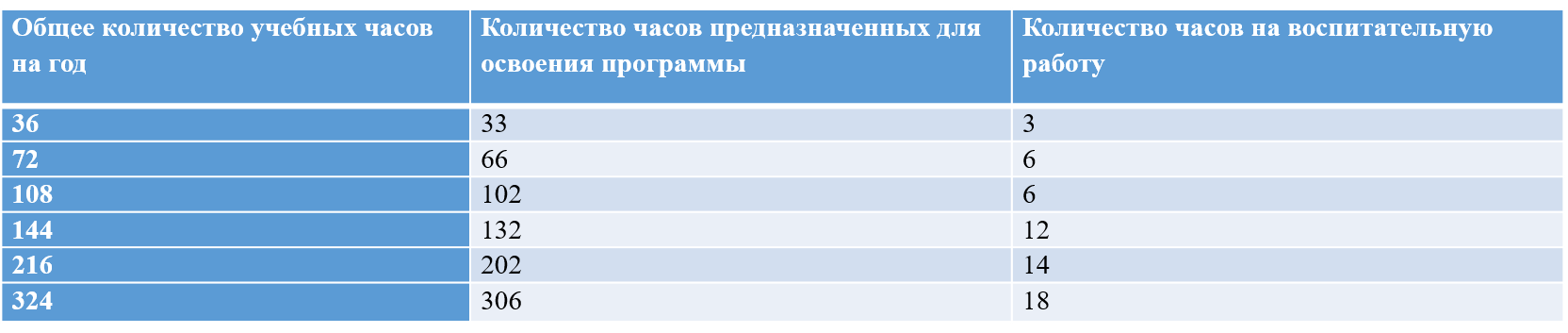 ЦельЗадачи Планируемые результатыФорма оценкиПоказатели и критерии оцениванияМатериалы для оцениванияПедагогический мониторингМониторинг образовательной деятельности детейконтрольные задания и тестыдиагностика личностного роста и продвиженияанкетированиепедагогические отзывыведение журнала учета или педагогического дневника ведение оценочной системысамооценка обучающегося ведение зачетных книжекведение творческого дневника обучающегосяоформление листов индивидуального образовательного маршрутаведение летописиоформление фотоотчётов№ п/пФ.ИСредний балл по показателямСредний балл по показателямСредний балл по показателямСредний балл по показателямСредний балл по показателямСредний балл по показателямСредний балл по показателямСредний балл по показателямСредний балл по показателямСредний балл по показателямСредний балл по показателямСредний балл по показателямСредний балл по показателямСредний балл по показателямср№ п/пФ.ИТеоретическая подготовка обучающихсяТеоретическая подготовка обучающихсяПрактическая подготовка обучающихсяПрактическая подготовка обучающихсяПрактическая подготовка обучающихсяОбщеучебные навыкиОбщеучебные навыкиОбщеучебные навыкиОбщеучебные навыкиУчебно – коммуникативные уменияУчебно – коммуникативные уменияУчебно – коммуникативные уменияУчебно-организаторские умения Учебно-организаторские умения Теоретические знания по основным разделамВладение специальной терминологиейПрактические умения и навыки, предусмотренные программой Владение специальным оборудованием Творческие навыкиТворческие навыкиУмение осуществлять исследовательскую работуУмение подбирать и анализировать информациюУмение конструктивно общаться со сверстникамиУмение конструктивно общаться со сверстникамиУмение слушать и слышать педагогаУмение соблюдать правила т/бУмение организовывать рабочее местоУмение планировать и распределять время№ Название тем разделов, Количество часов Количество часов Количество часов Форма промежуточной (итоговой) аттестации   № Название тем разделов, всего теория практика Форма промежуточной (итоговой) аттестации   Раздел 1. 12 3 9 1.1 Тема  6 2 4 1.2 Тема  6 1 5 Раздел 4. 16 4 12 По итогам раздела: защита проекта 4.1 Тема  8 2 6 4.2 Тема 8 2 6 (Пример промежуточной аттестации  Пример промежуточной аттестации  Выставка, реферат, опрос Итого: Итого: 72 32 40 № Название 	разделов, тем Количество часов Количество часов Количество часов Форма промежуточной(итоговой) аттестации   № Название 	разделов, тем всего теория практика Форма промежуточной(итоговой) аттестации   Раздел 1. 12 3 9 1.1 Тема  6 2 4 1.2 Тема  6 1 5 Раздел 4. 16 4 12 4.1 Тема  8 2 6 4.2 Тема 8 2 6 Пример промежуточной аттестацииВыставка, реферат, опрос Итого: № Название 	разделов, тем Количество часов Количество часов Количество часов Форма промежуточной (итоговой) аттестации   № Название 	разделов, тем всего теория практика Форма промежуточной (итоговой) аттестации   Раздел 1. 1.1 Тема  1.2 Тема  Раздел 4. 4.1 Тема  4.2 Тема Пример промежуточной аттестацииВыставка, реферат, опрос. Участие в выставке регионального уровня. Итого: Название разделов и тем Количество часов Количество часов Количество часов Форма промежуточной  аттестации   Название разделов и тем всего теория практика Форма промежуточной  аттестации   Учебный модуль 1. Раздел 1. Тема 1.1. Тема 1.2 Раздел 2 Тема 2.1 Тема 2.2 Итого: Учебный модуль 2. Раздел 1. Тема 1.1. Тема 1.2 Раздел 2 Тема 2.1 Тема 2.2 Промежуточная  аттестация /примеры/ Защита проекта, опрос, выставка, фестиваль Итого: ПоказательКритерийКритерийКритерийПоказательДа имеется 3 баллаНет, не имеется 1 баллаИмеется частично2 баллаОформление программыОформление программыОформление программыОформление программыТитульный лист педагог дополнительного образования оформил согласно Положению о программеПрограмма имеет электронную аннотацию для размещения на сайте учрежденияКомплекс основных характеристик программы.Комплекс основных характеристик программы.Комплекс основных характеристик программы.Комплекс основных характеристик программы.2.1. Пояснительная записка.2.1. Пояснительная записка.2.1. Пояснительная записка.2.1. Пояснительная записка.Информационные материалы и литература Направленность программы АктуальностьПедагогическая целесообразность программыОтличительные особенности программыАдресат программы Объем, срок освоения программы Формы организации образовательного процессаРежим занятий Цель и задачи программы2.2 Содержание программы2.2 Содержание программыУчебный планУчебно-тематический планСодержание учебного планаПланируемые результаты Комплекс организационно педагогических условийКомплекс организационно педагогических условийКомплекс организационно педагогических условийКомплекс организационно педагогических условийКалендарно учебный графикУсловия реализации программыКадровые обеспечение программыФормы аттестации и контроляОценочные материалыМетодические материалыСписок литературы оформлен согласно рекомендация в положенииПоказательКритерийКритерийКритерийПоказательДа имеется 3 баллаНет, не имеется 1 баллаИмеется частично2 баллаСоответствие цели и содержания программы социальному заказу, общественно-государственным потребностям. Степень комплексности программыСоответствие ожидаемых результатов программы ее цели, задачам и содержанию.Обоснованность продолжительности реализации программыСоответствие программы заявленному возрасту и категории детейСоответствие содержания программы заявленной цели и результатуВариативность содержания программы, возможность выбора и построения индивидуального образовательного маршрутаСоответствие форм организации деятельности по программе цели и содержаниюОбоснованность и разнообразие используемых в программе педагогических технологийОбоснованность условий реализации программы (материальных, методических, информационных и др.)Обоснованность критериев и технологий отслеживания результатов освоения программыЗначимость программы для ребенка, социума, системы образованияИтоговая оценка